Trinity Academy CathedralJob DescriptionTrinity Academy CathedralJob Description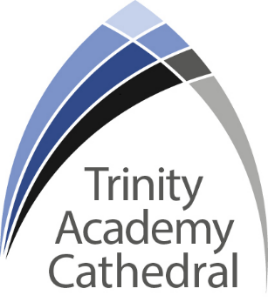 Post Title:Curriculum Leader Curriculum Leader Salary:Leadership Scale L1-12Leadership Scale L1-12Leadership Scale L1-12Leadership Scale L1-12Core Purpose:To strategically lead the direction and development of the curriculum area in accordance with the aims and objectives of the academy/school.To raise standards of student attainment and achievement within the curriculum area by:ensuring the provision of an appropriately relevant and differentiated curriculum for all studentsdeveloping and enhancing the teaching practice of othersTo effectively evaluate the impact of (b) and strategically plan for improvement by managing and deploying all financial and physical resources within the area.To strategically lead the direction and development of the curriculum area in accordance with the aims and objectives of the academy/school.To raise standards of student attainment and achievement within the curriculum area by:ensuring the provision of an appropriately relevant and differentiated curriculum for all studentsdeveloping and enhancing the teaching practice of othersTo effectively evaluate the impact of (b) and strategically plan for improvement by managing and deploying all financial and physical resources within the area.Reporting toSLG link SLG link Liaising withSLG, other Curriculum Leaders, Deputy Curriculum Leaders, Lead Teachers, Phase Leaders and other relevant staff with cross-academy/school responsibilities, partner primary schools, other academy/school partners and parents.SLG, other Curriculum Leaders, Deputy Curriculum Leaders, Lead Teachers, Phase Leaders and other relevant staff with cross-academy/school responsibilities, partner primary schools, other academy/school partners and parents.LeadershipTo provide the strategic leadership across the curriculum area in accordance with the aims and objectives of the academy/schoolTo be accountable for the establishment and effectiveness of the policies and procedures needed to achieve these aims and objectives.To be responsible for the management of resources to ensure that the aims and objectives can be achieved.To monitor and evaluate the progress of staff and students towards meeting the overall aims and objectives.To be accountable for student attainment and staff performance in the area.To strategically plan for future improvements.To link with the other curriculum leaders to ensure that the work in the curriculum area fully reflects the academy/school's distinctive ethos and mission.To provide the strategic leadership across the curriculum area in accordance with the aims and objectives of the academy/schoolTo be accountable for the establishment and effectiveness of the policies and procedures needed to achieve these aims and objectives.To be responsible for the management of resources to ensure that the aims and objectives can be achieved.To monitor and evaluate the progress of staff and students towards meeting the overall aims and objectives.To be accountable for student attainment and staff performance in the area.To strategically plan for future improvements.To link with the other curriculum leaders to ensure that the work in the curriculum area fully reflects the academy/school's distinctive ethos and mission.CurriculumTo lead curriculum development for the whole curriculum area.To liaise with the appropriate member of SLG to ensure the delivery of an appropriate, high quality curriculum programme which meets the needs of all students. To actively monitor and respond to curriculum development and initiatives at national, regional and local levels.To lead the development of appropriate syllabi, resources, SoW, assessment policies, and learning and teaching strategies in the area.To maintain accreditation with the relevant examination and validating bodies.To develop cross–curricular links to support student learning To lead curriculum development for the whole curriculum area.To liaise with the appropriate member of SLG to ensure the delivery of an appropriate, high quality curriculum programme which meets the needs of all students. To actively monitor and respond to curriculum development and initiatives at national, regional and local levels.To lead the development of appropriate syllabi, resources, SoW, assessment policies, and learning and teaching strategies in the area.To maintain accreditation with the relevant examination and validating bodies.To develop cross–curricular links to support student learning LearningTo develop and enhance the teaching practice of all colleagues within the area, implementing improvements where required.To establish common standards of practice within the area and develop the effectiveness of teaching and learning styles in all subject areas.To keep up to date with national developments in teaching practice and methodology. To conduct ‘learning walks’ and other learning evaluation strategies in accordance with school improvement strategies.To develop and enhance the teaching practice of all colleagues within the area, implementing improvements where required.To establish common standards of practice within the area and develop the effectiveness of teaching and learning styles in all subject areas.To keep up to date with national developments in teaching practice and methodology. To conduct ‘learning walks’ and other learning evaluation strategies in accordance with school improvement strategies.Staff DevelopmentTo work with the SLG Line Manager to ensure that staff development needs are identified and that appropriate programmes are designed to meet such needs.To undertake Performance Management Review(s) and to act as reviewer for the curriculum area staff.To participate in the interview process for teaching posts when required and to ensure effective induction of new staff in line with academy/school procedures.To be responsible for the efficient and effective deployment of any relevant associate staff.To participate in a range of teacher training programmes, including School Direct and Teach First.To work with the SLG Line Manager to ensure that staff development needs are identified and that appropriate programmes are designed to meet such needs.To undertake Performance Management Review(s) and to act as reviewer for the curriculum area staff.To participate in the interview process for teaching posts when required and to ensure effective induction of new staff in line with academy/school procedures.To be responsible for the efficient and effective deployment of any relevant associate staff.To participate in a range of teacher training programmes, including School Direct and Teach First.AssessmentTo establish a robust target-setting process within the curriculum area.To ensure the maintenance of accurate and up-to-date information concerning assessment, behaviour and other monitoring data across the curriculum area, and wider academy/school.  To evaluate the performance data provided and take appropriate action on issues arising - setting realistic deadlines where necessary and reviewing progress on the action taken.To produce reports on examination performance, including the use of value-added data.To provide all relevant bodies with robust information relating to the curriculum area’s performance and development.To establish a robust target-setting process within the curriculum area.To ensure the maintenance of accurate and up-to-date information concerning assessment, behaviour and other monitoring data across the curriculum area, and wider academy/school.  To evaluate the performance data provided and take appropriate action on issues arising - setting realistic deadlines where necessary and reviewing progress on the action taken.To produce reports on examination performance, including the use of value-added data.To provide all relevant bodies with robust information relating to the curriculum area’s performance and development.CommunicationTo ensure that all members of the curriculum area are familiar with its aims and objectives.To ensure effective communication/consultation as appropriate with the parents of students and other relevant stakeholders.To liaise with partner schools, other trust academies, Higher Education Institutions, industrial links, Examination Boards/Awarding Bodies and other relevant external bodies.To represent the curriculum area’s views and interests in a professional manner.To ensure that all members of the curriculum area are familiar with its aims and objectives.To ensure effective communication/consultation as appropriate with the parents of students and other relevant stakeholders.To liaise with partner schools, other trust academies, Higher Education Institutions, industrial links, Examination Boards/Awarding Bodies and other relevant external bodies.To represent the curriculum area’s views and interests in a professional manner.Marketing and LiaisonTo contribute to academy/school liaison and marketing activities, e.g. the collection of material for press releases.To lead the development of effective subject links with partner schools and the community; attendance where necessary at liaison events in partner schools and the effective promotion of subjects at Open Days/Evenings and other events.To actively promote the development of effective subject links with external agencies.To contribute to academy/school liaison and marketing activities, e.g. the collection of material for press releases.To lead the development of effective subject links with partner schools and the community; attendance where necessary at liaison events in partner schools and the effective promotion of subjects at Open Days/Evenings and other events.To actively promote the development of effective subject links with external agencies.Management of ResourcesTo efficiently manage the available resources of space, staff, finance and equipment within the limits, guidelines and procedures laid down; to deploy the curriculum area budget, acting as a cost centre holder, ensuring that equipment and stock is requisitioned, organised and maintained, and appropriate records are kept.To work with senior leaders to ensure that teaching commitments are effectively and efficiently timetabled and deployed.To efficiently manage the available resources of space, staff, finance and equipment within the limits, guidelines and procedures laid down; to deploy the curriculum area budget, acting as a cost centre holder, ensuring that equipment and stock is requisitioned, organised and maintained, and appropriate records are kept.To work with senior leaders to ensure that teaching commitments are effectively and efficiently timetabled and deployed.Pastoral SystemTo monitor and support the overall progress and development of students within the curriculum area.To monitor student attendance and progress in relation to targets set for each individual, ensuring that appropriate action is taken where necessary.To act as a Form Tutor and to carry out the duties associated with that role as outlined in the generic job description.To ensure the Behaviour for Learning System is implemented in the subject area so that effective learning can take place.To monitor and support the overall progress and development of students within the curriculum area.To monitor student attendance and progress in relation to targets set for each individual, ensuring that appropriate action is taken where necessary.To act as a Form Tutor and to carry out the duties associated with that role as outlined in the generic job description.To ensure the Behaviour for Learning System is implemented in the subject area so that effective learning can take place.OperationalTo promote teamwork and to motivate staff to ensure effective working relations.To be responsible for the day-to-day line management of staff within the curriculum area, ensuring that they follow policy and procedures and meet all requirements and deadlines.To make appropriate arrangements for classes when staff are absent, liaising with the Cover Supervisor/relevant staff where appropriate. To promote teamwork and to motivate staff to ensure effective working relations.To be responsible for the day-to-day line management of staff within the curriculum area, ensuring that they follow policy and procedures and meet all requirements and deadlines.To make appropriate arrangements for classes when staff are absent, liaising with the Cover Supervisor/relevant staff where appropriate. Other Specific DutiesOther Specific DutiesOther Specific DutiesPPERSON SPECIFICATIONPPERSON SPECIFICATIONPPERSON SPECIFICATIONJob Title: Curriculum LeaderJob Title: Curriculum LeaderJob Title: Curriculum LeaderKEY CRITERIAESSENTIALDESIRABLEQualifications & Experienceeducation to degree level or equivalentQTSan excellent track record of recent, relevant professional developmentaccountability for the performance of a significant cohort of young peopleevidence of good/outstanding classroom practicetaking accountability for the success of an initiative leadership of a community project or an area of school development experience of raising standards and performance of a significant cohort of young peopleinnovative use of resources  working with young people and inner city communitiesKnowledge & Understandingthe principles and characteristics of effective academies innovative approaches to working with students, parents, staff and the local communitythe principles and practices of strategic and operational planning and deliveryeffective review and evaluation proceduresthe application of ICT to effective managementdifferent methods of consulting with stakeholderscommunity/voluntary/parent/partner agency linksstrategies for ensuring equal opportunities for staff, students and other stakeholdersLeadership & Management work effectively both as a leader and as a member of a teaminitiate, lead and manage change prioritise, plan and organisedirect and co-ordinate the work of othersset high standards and provide a role model for students and staff deal sensitively with people and resolve conflictsseek advice and support when necessaryprioritise and manage own time effectivelya commitment to an open and collaborative style of managementmotivate all those involved in the delivery teamliaise effectively with other organisations and agenciesCommunication Skills communicate the vision of the academy/school in relation to the development of the local communitynegotiate and consult fairly and effectivelybuild relationships with key stakeholdersability to communicate to a range of audiences.chair meetings effectivelycommunicate effectively orally and in writing to a range of audiencesdevelop, maintain and use an effective network of contactsDecision Making Skillsmake decisions based on analysis, interpretation and understanding of relevant data and informationdemonstrate good judgementthink creatively and imaginatively to anticipate, identify and solve problemsPersonal Qualitiesa commitment to inclusive educationevident enjoyment in working with young people and their familiesempathy in relation to the needs of the academy/school and the local communityability to inspire confidence in staff, students, parents and othersadaptability to changing circumstances/new ideasreliability, integrity and staminapersonal impact and presencework under pressure and to deadlinesvision, imagination and creativitya commitment to professional development